          В соответствии с Гражданским кодексом Российской Федерации, на основании Федерального закона Российской Федерации от 06.10.2003 № 131-ФЗ "Об общих принципах организации местного самоуправления в Российской Федерации",  Положения о порядке управления и распоряжения имуществом, находящимся в муниципальной собственности Мариинско-Посадского района Чувашской Республики, утвержденного решением Мариинско-Посадского районного Собрания депутатов от 29.10.2009 № С-52/6Мариинско-Посадское районное Собрание депутатов р е ш и л о:1.  Передать из муниципальной собственности Мариинско-Посадского района Чувашской Республики в муниципальную собственность Первочурашевского сельского поселения Мариинско-Посадского района Чувашской Республики имущество: 2. Решение вступает в силу с момента его подписания.Глава Мариинско-Посадского района         		                            Н.П. НиколаевЧăваш  РеспубликинСĕнтĕрвăрри районĕндепутатсен ПухăвĕЙ Ы Ш Ă Н У№Сĕнтĕрвăрри  хули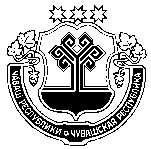 Чувашская  РеспубликаМариинско-Посадскоерайонное Собрание депутатовР Е Ш Е Н И Е      30.09.2019 № С-9/5   г. Мариинский  ПосадО передаче имущества из муниципальной собственности Мариинско-Посадского района Чувашской Республики в муниципальную собственность Первочурашевского сельского поселения Мариинско-Посадского района Чувашской Республики№ п/пНаименование объектаАдрес (месторасположение) объектаИндивидуализирующие характеристики1Земельный участокЧувашская Республика, Мариинско-Посадский район, с.Первое Чурашево, ул.СадоваяКадастровый номер 21:16:141504:420, общая площадь 843 кв.м., категория земель: земли населенных пунктов, назначение: для индивидуального жилищного строительства